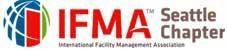 EXECUTIVE  BOARD AGENDASEATTLE CHAPTERDate 04.15.20 | Meeting called to order at 11:05 AM	.11:30 Call Meeting to order. Tony HoutsWelcome and call to order.Confirmation and Test of all attendees on the call.Everyone will be on mute from the onset.11:35 - 11:40 Immediate BusinessFinancial OverviewCan all committees have a budget available for strategic planning.
Taft said he received financialsBuilding a calendar of eventsRob and Tony will investigate into reserve account with FawnA reminder that the next few Board meetings will be conference call only.Zoom will be used next month. Next month is strategic planning session – all execs are required to attend. 9:00-3:00pmZoom will be utilized for the reminder of the year. Fawn will send out a link on how to use.Everyone needs to send schedule for that day so we have a good idea on agenda.A quick recap on Chapter stance on COVID 19 information.National has been sending good contentChapter 3 is scheduled tonight.Please keep liking and sharing social mediaCovid-19 resource center on nationalFirm up or build out, develop content. Programs, return to work plans. Facility fusion is online 11:40 – 11:50 State of the Chapter – President Tony HoutsChapter Ongoing Outstanding Actions -Review Next StepsRoles and Responsibilities of the Exec and the Committee LeadsAdditional roles (Strategy driven activity)The cycle of information - Exec Board - BoD - General Membership Meetings.Next Strategy Meeting - May 2020 - New Exec Board to memorialize Strategy Actions. (Theme for 5 or 10-year plan)11:50 – 12:00 Budget ReportCommittee Budgets12:00 – 12:45 Vice President’s Report – TonaOverview from Tona, Committee Reports - Chair’s to brief the BoD where necessary.Members should use this time to discuss already submitted proposals or provide impactful updates to the wider BoD.Executive Admin - FawnPrograms – Please be thinking of different programs that can be in webinar format. Please contact Tona and Fawn with suggestions.Membership – Cindy320 members 10 more than last time we meet.New Program recruitment – increase by ten percent. They would receive credit for a lunch learn for the first recruitment. 2nd L&L and $25 GC and 3rd L&L +GC and Chance to National Meeting. Cost to chapter $15 for L&L$1450 ten members brought in three members each$2000 asking budgetProcess for knowing who brought who-whoMaking sure to document restrictionAdd a member benefit to the advertising.Shout out to new members and their recruiter in NYCU Education – MelanieSymposium has been postponed until November 10th but has not been published to the members yet.Sponsorship – TaraGolf is still in the works and there are some changes as far as venues. Please make sure you are talking to your vendors for sponsorshipAssociates – Jay12:45 – 1:00 General Board discussionOpen discussion time for the board:Robert discussed how to use a background when on a call. Rob discussed press release with Governor InsleeMeeting adjourned at  12:13 PM	Next MeetingWednesday 05.13.20, 11:30 am, expect this month to continue as a Virtual/Conference call. You will be receiving a Zoom invite. NamePositionPhoneE-mailTony HoutsPresident425.280.6725tonyhout@amazon.comTona KhauVice PresidentTKHau@sno-isle.orgRobert TaftTreasurerrobert.taft@soundtransit.orgDavid WrightSecretary206.972.3532davidtedwright@gmail.comBob TriboImmediate Past President206.992.2353tribobob@amazon.comLinda GettmanDirector at Large206.853.4725lgettman@westernoffice.comJay ArcareseAssociates Committee, Chair206.383.5738jarcarese@rentacrate.comRobert BlakeyCredentialing Committee, Co-Chair206.673.4830rlblakey@gmail.comAnnette Bailes.Credentialing Committee, Co-Chair206.890.4043annettepbailes@aol.comMelanie DanuserEducation Committee, Chair206.582.4258melanie.danuser@neec.netDavid LongmireEmployment Development, Chair206.953.0806DLongmire@museumofflight.orgCindy StricklandMembership Committee, Chair206.235.1973cindy_strickland@knoll.comChris SchellhaseMembership Co-Chair206.551.6004chrischellhase68@gmail.comAnnette Bailes.Member Recognition/Photographer206.890.4043annettepbailes@aol.comMatt HassePrograms Committee, Co-Chair206.406.8146mhasse@pods.comTara GalangSponsorship Committee, Chairtgalang@corporatecare.comLianna CollingeAssociation Management, Exec Dir253.265.3042lianna@aminc.orgFawn WilsonJose DiazAssociation Management, Acct ExecSponsorship Committee, Chair253.265.3043fawn@aminc.orgjose.diaz@siemens